	ПРОЕКТ 		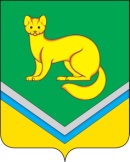 СОВЕТ ДЕПУТАТОВСЕЛЬСКОГО ПОСЕЛЕНИЯ УНЪЮГАНОктябрьского районаХанты-Мансийского автономного округа-ЮгрыРЕШЕНИЕот      2016г.                                                                                                                            №  п. Унъюган О внесении изменений и дополнений в  решение Совета депутатов сельского поселения Унъюган  от 15.05.2013 №18 «Об утверждении Положения о муниципальном жилищном контроле на территории  сельского поселения  Унъюган»          В соответствии с Федеральными законами от 29.06.2015 № 176-ФЗ «О внесении изменений в Жилищный кодекс Российской Федерации и отдельные законодательные акты Российской Федерации», от 13.07.2015 № 263-ФЗ «О внесении изменений в отдельные законодательные акты Российской Федерации в части отмены ограничений на использование электронных документов при взаимодействии физических и юридических лиц с органами государственной власти и органами местного самоуправления», Уставом сельского поселения Унъюган:1. Внести в приложение к решению Совета депутатов сельского поселения Унъюган от 15.05.2013 №18 «Об утверждении Положения о муниципальном жилищном контроле на территории  сельского поселения  Унъюган» следующие изменения и дополнения:1.1. в пункте 2.5. раздела 2. «Формы осуществления муниципального жилищного контроля» после слов «на основании обращения» слова «является поступление» заменить словами «являются поступления, в частности посредством системы,»;1.2. пункт 2.11. раздела 2. «Формы осуществления муниципального жилищного контроля» дополнить словами «Указанные документы могут быть направлены в форме электронных документов (пакета электронных документов), подписанных усиленной квалифицированной электронной подписью проверяемого лица.».2. Решение  направить для обнародования и разместить на официальном сайте Администрации сельского поселения Унъюган в информационно-телекоммуникационной сети общего пользования (компьютерной сети «Интернет»).3. Решение вступает в силу после его обнародования.4. Контроль за исполнением решения возложить на постоянную комиссию по социальным вопросам (Фанова В. Г.).Глава сельского поселения Унъюган  				                                            В.И. Деркач